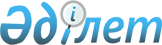 Об установлении квоты рабочих мест для трудоустройства лиц, состоящих на учете службы пробации, а также для лиц, освобожденных из мест лишения свободы на 2023 год
					
			Утративший силу
			
			
		
					Постановление акимата города Семей области Абай от 29 ноября 2022 года № 1674. Утратило силу постановлением акимата города Семей области Абай от 27 декабря 2023 года № 1090.
      Сноска. Утратило силу постановлением акимата города Семей области Абай от 27.12.2023 № 1090 (вводится в действие по истечении десяти календарных дней после дня его первого официального опубликования).
      В соответствии с подпунктом 2) пункта 1 статьи 18 Уголовно-исполнительного кодекса Республики Казахстан, подпунктом 14-1) пункта 1 статьи 31 Закона Республики Казахстан "О местном государственном управлении и самоуправлении в Республике Казахстан", подпунктами 7), 8) статьи 9 Закона Республики Казахстан "О занятости населения", приказом Министра здравоохранения и социального развития Республики Казахстан от 26 мая 2016 года № 412 "Об утверждении Правил квотирования рабочих мест для трудоустройства граждан из числа молодежи, потерявших или оставшихся до наступления совершеннолетия без попечения родителей, являющихся выпускниками организаций образования, лиц, освобожденных из мест лишения свободы, лиц, состоящих на учете службы пробации" (зарегистрирован в Реестре государственной регистрации нормативных правовых актов за № 104546), акимат города Семей ПОСТАНОВЛЯЕТ:
      1. Установить квоту рабочих мест на предприятиях, в организациях и учреждениях города Семей независимо от организационно-правовой формы и формы собственности:
      для трудоустройства лиц, состоящих на учете службы пробации, согласно приложению 1 к настоящему постановлению;
      для трудоустройства лиц, освобожденных из мест лишения свободы, согласно приложению 2 к настоящему постановлению. 
      2. Контроль за исполнением постановления акимата возложить на заместителя акима города Шакаримова Д. К.
      3. Настоящее постановление вводится в действие по истечении десяти календарных дней после дня его первого официального опубликования. Квота рабочих мест для трудоустройства лиц, состоящих на учете службы пробации на 2023 год Квота рабочих мест для трудоустройства лиц, освобожденных из мест лишения свободы на 2023 год
					© 2012. РГП на ПХВ «Институт законодательства и правовой информации Республики Казахстан» Министерства юстиции Республики Казахстан
				
      Аким города 

Н. Нурсагатов
Приложение 1 
к постановлению акимата города 
от "29" ноября 2022 года 
№ 1674
  №№п/п
Наименование предприятия
Списочная численность работников
Размер квоты (% )
Количество рабочих мест (человек)
1.
Акционерное общество "Восточно-Казахстанский мукомольно-комбикормовый комбинат"
418
1
4
2.
Акционерное общество "Семипалатинский машиностроительный завод"
132
1
1
3.
Акционерное общество "Каражыра"
563
1
6
4.
Акционерное общество "Финансово-инвестиционная корпорация "Алел"
1039
1
10
5.
Государственное коммунальное предприятие "Семей Водоканал" государственного учреждения "Отдел жилищно-коммунального хозяйства города Семей области Абай" основанное на праве хозяйственного ведения 
595
1
6
6.
Государственное коммунальное предприятие "Теплокоммунэнерго" государственного учреждения "Отдел жилищно-коммунального хозяйства города Семей области Абай" основанное на праве хозяйственного ведения
1218
1
12
7.
Производственный кооператив "Ибраев+К"
115
1
1
8.
Товарищество с ограниченной ответственностью "Сем Аз"
400
1
4
9.
Товарищество с ограниченной ответственностью "Фирма Азия"
400
1
4
10.
Товарищество с ограниченной ответственностью "Семей Құрылыс Материалдары"
242
1
2
11.
Товарищество с ограниченной ответственностью "Алфом"
86
1
1
12.
Товарищество с ограниченной ответственностью "АЭС Шульбинская ГЭС"
176
1
2
13.
Товарищество с ограниченной ответственностью "Гордорстрой"
285
1
3
14.
Товарищество с ограниченной ответственностью "Казполиграф"
635
1
6
15.
Товарищество с ограниченной ответственностью "КАЗЭЛЕКТРОМАШ"
170
1
2
16.
Товарищество с ограниченной ответственностью "Семипалатинский литейно-механический завод"
110
1
1
17.
Товарищество с ограниченной ответственностью "Силикат"
414
1
4
18.
Товарищество с ограниченной ответственностью "Олжас"
109
1
1
19.
Товарищество с ограниченной ответственностью "Сәт Транс"
116
1
1
20.
Товарищество с ограниченной ответственностью "Производственная компания "Цементный завод Семей"
1174
1
12
21.
Товарищество с ограниченной ответственностью "Daewoo Bus Kazakhstan"
86
1
1
22.
Товарищество с ограниченной ответственностью "Эйкос"
495
1
5
23.
Товарищество с ограниченной ответственностью "Семспецснаб"
193
1
2
24.
Филиал "Енбек-Семей" республиканского государственного предприятия на праве хозяйственного ведения "Енбек" учреждений уголовно-исполнительной (пенитенциарной) системы Комитета уголовно-исполнительной системы Министерства внутренних дел Республики Казахстан
127
1
1Приложение 2 
к постановлению акимата города 
от "29" ноября 2022 года 
№ 1674
  №№п/п
Наименование предприятия
Списочная численность работников
Размер квоты(% )
Количество рабочих мест (человек)
1.
Акционерное общество "Восточно-Казахстанский мукомольно-комбикормовый комбинат"
418
1
4
2.
Акционерное общество "Семипалатинский машиностроительный завод"
132
1
1
3.
Акционерное общество "Каражыра"
563
1
6
4.
Акционерное общество "Финансово-инвестиционная корпорация "Алел"
1039
1
10
5.
Государственное коммунальное предприятие "Семей Водоканал" государственного учреждения "Отдел жилищно-коммунального хозяйства города Семей области Абай" основанное на праве хозяйственного ведения 
595
1
6
6.
Государственное коммунальное предприятие "Теплокоммунэнерго" государственного учреждения "Отдел жилищно-коммунального хозяйства города Семей области Абай" основанное на праве хозяйственного ведения
1218
1
12
7.
Производственный кооператив "Ибраев+К"
115
1
1
8.
Товарищество с ограниченной ответственностью "Сем Аз"
400
1
4
9.
Товарищество с ограниченной ответственностью "Фирма Азия"
400
1
4
10.
Товарищество с ограниченной ответственностью "Семей Құрылыс Материалдары"
242
1
2
11.
Товарищество с ограниченной ответственностью "Алфом"
86
1
1
12.
Товарищество с ограниченной ответственностью "АЭС Шульбинская ГЭС"
176
1
2
13.
Товарищество с ограниченной ответственностью "Гордорстрой"
285
1
3
14.
Товарищество с ограниченной ответственностью "Казполиграф"
635
1
6
15.
Товарищество с ограниченной ответственностью "КАЗЭЛЕКТРОМАШ"
170
1
2
16.
Товарищество с ограниченной ответственностью "Семипалатинский литейно-механический завод"
110
1
1
17.
Товарищество с ограниченной ответственностью "Силикат"
414
1
4
18.
Товарищество с ограниченной ответственностью "Олжас"
109
1
1
19.
Товарищество с ограниченной ответственностью "Сәт Транс"
116
1
1
20.
Товарищество с ограниченной ответственностью "Производственная компания "Цементный завод Семей"
1174
1
12
21.
Товарищество с ограниченной ответственностью "Daewoo Bus Kazakhstan"
86
1
1
22.
Товарищество с ограниченной ответственностью "Эйкос"
495
1
5
23.
Товарищество с ограниченной ответственностью "Семспецснаб"
193
1
2
24.
Филиал "Енбек-Семей" республиканского государственного предприятия на праве хозяйственного ведения "Енбек" учреждений уголовно-исполнительной (пенитенциарной) системы Комитета уголовно-исполнительной системы Министерства внутренних дел Республики Казахстан
127
1
1